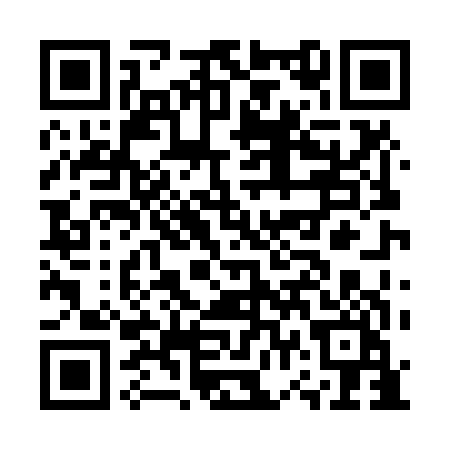 Prayer times for Hendrickson Landing, Minnesota, USAMon 1 Jul 2024 - Wed 31 Jul 2024High Latitude Method: Angle Based RulePrayer Calculation Method: Islamic Society of North AmericaAsar Calculation Method: ShafiPrayer times provided by https://www.salahtimes.comDateDayFajrSunriseDhuhrAsrMaghribIsha1Mon3:195:191:195:359:1911:192Tue3:195:201:205:359:1911:193Wed3:205:201:205:359:1911:194Thu3:205:211:205:359:1811:195Fri3:215:221:205:359:1811:196Sat3:215:231:205:359:1811:197Sun3:225:231:205:359:1711:198Mon3:225:241:215:359:1611:189Tue3:235:251:215:359:1611:1810Wed3:235:261:215:349:1511:1811Thu3:245:271:215:349:1411:1812Fri3:245:281:215:349:1411:1713Sat3:255:291:215:349:1311:1714Sun3:255:301:215:349:1211:1715Mon3:265:311:215:349:1111:1616Tue3:275:321:215:339:1011:1517Wed3:295:331:225:339:0911:1318Thu3:315:341:225:339:0811:1119Fri3:335:351:225:339:0711:0920Sat3:355:371:225:329:0611:0721Sun3:375:381:225:329:0511:0522Mon3:395:391:225:319:0411:0323Tue3:415:401:225:319:0311:0124Wed3:435:411:225:319:0210:5925Thu3:465:421:225:309:0110:5726Fri3:485:441:225:308:5910:5527Sat3:505:451:225:298:5810:5328Sun3:525:461:225:298:5710:5129Mon3:545:481:225:288:5510:4830Tue3:565:491:225:288:5410:4631Wed3:585:501:225:278:5310:44